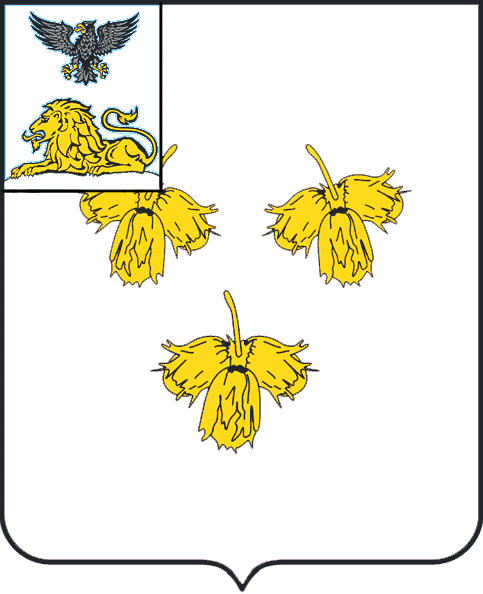 О плане мероприятий по межведомственномувзаимодействию в сфере профилактикинемедицинского потребления наркотическихсредств, психотропных веществ и их аналогов,противодействия  их незаконному оборотув Лесноуколовском сельском поселении на 2021 годВ целях создания условий для приостановления распространения наркомании, формирования негативного отношения к потреблению наркотиков и существенного снижения спроса на них, сокращением уровня преступности и правонарушений, связанных с незаконным оборотом наркотиков до уровня минимальной опасности для общества, на основании распоряжения администрации муниципального района «Красненский район» от 05 февраля 2021 года №78-р «О плане мероприятий по межведомственному взаимодействию в сфере профилактики немедицинского потребления наркотических средств, психотропных веществ и их аналогов, противодействия  их незаконному обороту в Красненском районе  на 2021 год:1.Утвердить прилагаемый план мероприятий по межведомственному взаимодействию в сфере профилактики немедицинского потребления  наркотических средств, психотропных веществ и их аналогов, противодействия  их незаконному обороту в Лесноуколовском сельском поселении на 2021 год (далее – План мероприятий). (Приложение 1).2. Возложить на антинаркотическую комиссию при главе администрации в Лесноуколовском сельского поселения  (Ушакова Ж.Ю) координацию деятельности участников реализации Плана мероприятий.3. Секретарю антинаркотической комиссии при главе администрации Лесноуколовского сельского поселения (Дыбова Е.И.): - обеспечить выполнение плана мероприятий в полном объеме и в установленные сроки;-	представлять ежеквартально в отдел безопасности и правопорядка аппарата администрации района (Алексеева О.Н.) аналитическую информацию и статистические сведения о реализации Плана мероприятий до 5 числа месяца, следующего за отчетным периодом, а также оперативную  информацию по текущим вопросам.           4. Контроль за исполнением распоряжения возложить на главу администрации Лесноуколовского сельского поселения  Ушакову Ж.Ю.Глава администрацииЛесноуколовского сельского поселения                                   Ж.Ю.УшаковаПлан мероприятийпо межведомственному  взаимодействию в сфере профилактики немедицинского потребления наркотических средств, психотропных веществ и их аналогов, противодействия  их незаконному оборотуна территории Лесноуколовского сельского поселения  на 2021 годПриложение к распоряжению администрации Лесноуколовского сельского поселения  от «13» февраля 2021г.№ 20-р№ п/пСодержание мероприятий и основных работСроки исполненияОсновные исполнители и соисполнители или участники реализации системы мер профилактики (по  согласованию)Ожидаемые конечные результаты№ п/пСодержание мероприятий и основных работСроки исполненияОсновные исполнители и соисполнители или участники реализации системы мер профилактики (по  согласованию)Ожидаемые конечные результаты123451.Ведение мониторинга состояния наркоситуации на территории Лесноуколовского сельского поселения 2021 годежеквартальноАнтинаркотическая комиссия Создание системы наблюдения, анализа и оценки обстановки в сфере оборота наркотических средств, психотропных веществ и их прекурсоров, а также в области противодействия распространению наркомании, профилактики немедицинского потребления наркотиков, лечения и медико-социальной реабилитации больных наркоманией2Проведение ежегодного месячника, посвященного Международному дню борьбы с наркотиками и их оборотом             « Знать, чтобы жить»Май-июнь2021 годАнтинаркотическая комиссия Лесноуколовского сельского поселенияСоздание  условий  для более широкого информирования молодежи о вреде наркотиков3Участие в Дне физкультурникаIII квартал2021 годаАдминистрация Лесноуколовского сельского поселенияФормирование здорового образа жизни среди населения4 Участие в летней спартакиаде  среди команд сельских поселенийIII квартал2021 годаАдминистрация Лесноуколовского сельского поселенияФормирование здорового образа жизни среди населения5Участие в чемпионате района по WorkautIII квартал2021 годаАдминистрация Лесноуколовского сельского поселенияФормирование здорового образа жизни среди населения6Участие в кубке района по  мини-футболуIV квартал2021 годаАдминистрация Лесноуколовского сельского поселенияФормирование здорового образа жизни среди населения7Участие в кубке района по  баскетболуIV квартал2021 годаАдминистрация Лесноуколовского сельского поселенияФормирование здорового образа жизни среди населения8Реализация комплекса мер по  предупреждению использования жилых и иных помещений для изготовления и потребления наркотических средств, психотропных веществ и их аналоговВ течение годаАнтинаркотическая комиссия;УУП по Красненскому району  (по согласованию) Недопущение  использования жилых и иных помещений для изготовления и потребления наркотических средств, психотропных веществ и их аналогов9Проведение оперативно - профилактических тематических рейдов при организации культурно-массовых мероприятий в учебных заведениях и местах массового пребывания подростков и молодежи, направленных на  выявление сбытчиков и распространителей наркотиков, а также лиц, допускающих немедицинское потребление наркотических средствВ течение годаАнтинаркотическая комиссия;УУП по Красненскому району  (по согласованию); Предупреждение распространения и потребления наркотиков в культурно-развлекательных заведениях и местах массового досуга населения10Проведение на территории сельского поселения комплексной оперативно-профилактической операции «Мак 2021», направленной на выявление и уничтожение дикорастущих и незаконных посевов наркосодержащих растений на территории районаII- IV квартал2021 годаАнтинаркотическая комиссия;УУП по Красненскому району  (по согласованию);Выявление и уничтожение собственной сырьевой базы наркосодержащих растений